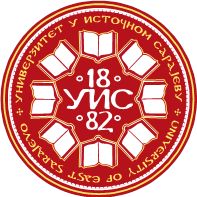 УНИВЕРЗИТЕТ У ИСТОЧНОМ САРАЈЕВУФилозофски факултет ПалеУНИВЕРЗИТЕТ У ИСТОЧНОМ САРАЈЕВУФилозофски факултет ПалеУНИВЕРЗИТЕТ У ИСТОЧНОМ САРАЈЕВУФилозофски факултет ПалеУНИВЕРЗИТЕТ У ИСТОЧНОМ САРАЈЕВУФилозофски факултет ПалеУНИВЕРЗИТЕТ У ИСТОЧНОМ САРАЈЕВУФилозофски факултет ПалеУНИВЕРЗИТЕТ У ИСТОЧНОМ САРАЈЕВУФилозофски факултет ПалеУНИВЕРЗИТЕТ У ИСТОЧНОМ САРАЈЕВУФилозофски факултет ПалеУНИВЕРЗИТЕТ У ИСТОЧНОМ САРАЈЕВУФилозофски факултет Пале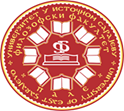 Студијски програм: Географија(Геопросторнеоснове животне срединеСтудијски програм: Географија(Геопросторнеоснове животне срединеСтудијски програм: Географија(Геопросторнеоснове животне срединеСтудијски програм: Географија(Геопросторнеоснове животне срединеСтудијски програм: Географија(Геопросторнеоснове животне срединеСтудијски програм: Географија(Геопросторнеоснове животне срединеСтудијски програм: Географија(Геопросторнеоснове животне срединеСтудијски програм: Географија(Геопросторнеоснове животне срединеI циклус студијаI циклус студијаI циклус студијаI циклус студијаIII година студијаIII година студијаIII година студијаIII година студијаПун назив предметаПРИРОДНИ УСЛОВИ И НЕПОГОДЕ У ЖИВОТНОЈ СРЕДИНИПРИРОДНИ УСЛОВИ И НЕПОГОДЕ У ЖИВОТНОЈ СРЕДИНИПРИРОДНИ УСЛОВИ И НЕПОГОДЕ У ЖИВОТНОЈ СРЕДИНИПРИРОДНИ УСЛОВИ И НЕПОГОДЕ У ЖИВОТНОЈ СРЕДИНИПРИРОДНИ УСЛОВИ И НЕПОГОДЕ У ЖИВОТНОЈ СРЕДИНИПРИРОДНИ УСЛОВИ И НЕПОГОДЕ У ЖИВОТНОЈ СРЕДИНИПРИРОДНИ УСЛОВИ И НЕПОГОДЕ У ЖИВОТНОЈ СРЕДИНИПРИРОДНИ УСЛОВИ И НЕПОГОДЕ У ЖИВОТНОЈ СРЕДИНИПРИРОДНИ УСЛОВИ И НЕПОГОДЕ У ЖИВОТНОЈ СРЕДИНИПРИРОДНИ УСЛОВИ И НЕПОГОДЕ У ЖИВОТНОЈ СРЕДИНИКатедра	Катедра за географијуКатедра за географијуКатедра за географијуКатедра за географијуКатедра за географијуКатедра за географијуКатедра за географијуКатедра за географијуКатедра за географијуКатедра за географијуШифра предметаШифра предметаШифра предметаСтатус предметаСтатус предметаСтатус предметаСеместарСеместарСеместарECTSECTSШифра предметаШифра предметаШифра предметаСтатус предметаСтатус предметаСтатус предметаСеместарСеместарСеместарECTSECTSГЖС 5-4ГЖС 5-4ГЖС 5-4обавезниобавезниобавезниVVV55Наставникдоц. др Јелена Голијанин, доцентдоц. др Јелена Голијанин, доцентдоц. др Јелена Голијанин, доцентдоц. др Јелена Голијанин, доцентдоц. др Јелена Голијанин, доцентдоц. др Јелена Голијанин, доцентдоц. др Јелена Голијанин, доцентдоц. др Јелена Голијанин, доцентдоц. др Јелена Голијанин, доцентдоц. др Јелена Голијанин, доцентСарадникдоц. др Јелена Голијанин, доцентдоц. др Јелена Голијанин, доцентдоц. др Јелена Голијанин, доцентдоц. др Јелена Голијанин, доцентдоц. др Јелена Голијанин, доцентдоц. др Јелена Голијанин, доцентдоц. др Јелена Голијанин, доцентдоц. др Јелена Голијанин, доцентдоц. др Јелена Голијанин, доцентдоц. др Јелена Голијанин, доцентФонд часова/ наставно оптерећење (седмично)Фонд часова/ наставно оптерећење (седмично)Фонд часова/ наставно оптерећење (седмично)Фонд часова/ наставно оптерећење (седмично)Фонд часова/ наставно оптерећење (седмично)Индивидуално оптерећење студента (у сатима семестрално)Индивидуално оптерећење студента (у сатима семестрално)Индивидуално оптерећење студента (у сатима семестрално)Коефицијент студентског оптерећења SoКоефицијент студентског оптерећења SoКоефицијент студентског оптерећења SoПАВ   АВ   АВ   ЛВППАВЛВЛВSo22220303030001.7укупно наставно оптерећење (у сатима, семестрално) 30+30+0=60укупно наставно оптерећење (у сатима, семестрално) 30+30+0=60укупно наставно оптерећење (у сатима, семестрално) 30+30+0=60укупно наставно оптерећење (у сатима, семестрално) 30+30+0=60укупно наставно оптерећење (у сатима, семестрално) 30+30+0=60укупно студентско оптерећење (у сатима, семестрално) 30+30+0=60*1.7укупно студентско оптерећење (у сатима, семестрално) 30+30+0=60*1.7укупно студентско оптерећење (у сатима, семестрално) 30+30+0=60*1.7укупно студентско оптерећење (у сатима, семестрално) 30+30+0=60*1.7укупно студентско оптерећење (у сатима, семестрално) 30+30+0=60*1.7укупно студентско оптерећење (у сатима, семестрално) 30+30+0=60*1.7Укупно оптерећењепредмета (наставно + студентско): 60+102=162Укупно оптерећењепредмета (наставно + студентско): 60+102=162Укупно оптерећењепредмета (наставно + студентско): 60+102=162Укупно оптерећењепредмета (наставно + студентско): 60+102=162Укупно оптерећењепредмета (наставно + студентско): 60+102=162Укупно оптерећењепредмета (наставно + студентско): 60+102=162Укупно оптерећењепредмета (наставно + студентско): 60+102=162Укупно оптерећењепредмета (наставно + студентско): 60+102=162Укупно оптерећењепредмета (наставно + студентско): 60+102=162Укупно оптерећењепредмета (наставно + студентско): 60+102=162Укупно оптерећењепредмета (наставно + студентско): 60+102=162Исходи учењаСавладавањем градива из овог предмета студент ће моћи:1. упознати и сагледати факторе промјена природних услова на Земљи;2. разликовати позитивне и негативне утицаје, те глобалне и локалне посљедице човјекове дјелатности у природи;3. схватити и разумјети услове настанка природних непогода и начине заштите од њих, као и методе за управљање природним непогодама;4. објаснити и сажети основне природне утицаје на квалитет животне средине.Савладавањем градива из овог предмета студент ће моћи:1. упознати и сагледати факторе промјена природних услова на Земљи;2. разликовати позитивне и негативне утицаје, те глобалне и локалне посљедице човјекове дјелатности у природи;3. схватити и разумјети услове настанка природних непогода и начине заштите од њих, као и методе за управљање природним непогодама;4. објаснити и сажети основне природне утицаје на квалитет животне средине.Савладавањем градива из овог предмета студент ће моћи:1. упознати и сагледати факторе промјена природних услова на Земљи;2. разликовати позитивне и негативне утицаје, те глобалне и локалне посљедице човјекове дјелатности у природи;3. схватити и разумјети услове настанка природних непогода и начине заштите од њих, као и методе за управљање природним непогодама;4. објаснити и сажети основне природне утицаје на квалитет животне средине.Савладавањем градива из овог предмета студент ће моћи:1. упознати и сагледати факторе промјена природних услова на Земљи;2. разликовати позитивне и негативне утицаје, те глобалне и локалне посљедице човјекове дјелатности у природи;3. схватити и разумјети услове настанка природних непогода и начине заштите од њих, као и методе за управљање природним непогодама;4. објаснити и сажети основне природне утицаје на квалитет животне средине.Савладавањем градива из овог предмета студент ће моћи:1. упознати и сагледати факторе промјена природних услова на Земљи;2. разликовати позитивне и негативне утицаје, те глобалне и локалне посљедице човјекове дјелатности у природи;3. схватити и разумјети услове настанка природних непогода и начине заштите од њих, као и методе за управљање природним непогодама;4. објаснити и сажети основне природне утицаје на квалитет животне средине.Савладавањем градива из овог предмета студент ће моћи:1. упознати и сагледати факторе промјена природних услова на Земљи;2. разликовати позитивне и негативне утицаје, те глобалне и локалне посљедице човјекове дјелатности у природи;3. схватити и разумјети услове настанка природних непогода и начине заштите од њих, као и методе за управљање природним непогодама;4. објаснити и сажети основне природне утицаје на квалитет животне средине.Савладавањем градива из овог предмета студент ће моћи:1. упознати и сагледати факторе промјена природних услова на Земљи;2. разликовати позитивне и негативне утицаје, те глобалне и локалне посљедице човјекове дјелатности у природи;3. схватити и разумјети услове настанка природних непогода и начине заштите од њих, као и методе за управљање природним непогодама;4. објаснити и сажети основне природне утицаје на квалитет животне средине.Савладавањем градива из овог предмета студент ће моћи:1. упознати и сагледати факторе промјена природних услова на Земљи;2. разликовати позитивне и негативне утицаје, те глобалне и локалне посљедице човјекове дјелатности у природи;3. схватити и разумјети услове настанка природних непогода и начине заштите од њих, као и методе за управљање природним непогодама;4. објаснити и сажети основне природне утицаје на квалитет животне средине.Савладавањем градива из овог предмета студент ће моћи:1. упознати и сагледати факторе промјена природних услова на Земљи;2. разликовати позитивне и негативне утицаје, те глобалне и локалне посљедице човјекове дјелатности у природи;3. схватити и разумјети услове настанка природних непогода и начине заштите од њих, као и методе за управљање природним непогодама;4. објаснити и сажети основне природне утицаје на квалитет животне средине.Савладавањем градива из овог предмета студент ће моћи:1. упознати и сагледати факторе промјена природних услова на Земљи;2. разликовати позитивне и негативне утицаје, те глобалне и локалне посљедице човјекове дјелатности у природи;3. схватити и разумјети услове настанка природних непогода и начине заштите од њих, као и методе за управљање природним непогодама;4. објаснити и сажети основне природне утицаје на квалитет животне средине.УсловљеностненененененененененеНаставне методеПредавања, аудиторне вјежбе, консултације, картографске и др. методеПредавања, аудиторне вјежбе, консултације, картографске и др. методеПредавања, аудиторне вјежбе, консултације, картографске и др. методеПредавања, аудиторне вјежбе, консултације, картографске и др. методеПредавања, аудиторне вјежбе, консултације, картографске и др. методеПредавања, аудиторне вјежбе, консултације, картографске и др. методеПредавања, аудиторне вјежбе, консултације, картографске и др. методеПредавања, аудиторне вјежбе, консултације, картографске и др. методеПредавања, аудиторне вјежбе, консултације, картографске и др. методеПредавања, аудиторне вјежбе, консултације, картографске и др. методеСадржај предмета по седмицама1. Увод. Појам, подjела и значај природних услова и непогода2. Геолошка подлога као природни услов: инжењерско-геолошке карактеристике подлоге; Фактори промjене геолошких услова (природни и антропогени)3. Литосферске непогоде; Геолошко-тектонске непогоде: вулкани и земљотреси4. Земљиште као природни услов; Фактори промјене земљишних услова (природни и антропогени)5. Ерозија земљишта6. Рељефни услови: хипсометрија, вертикална и хоризонтална рашчлањеност, нагиб терена, експозиција; 7. Фактори промjене рељефних услова (природни и антропогени)8. Геоморфолошке непогоде: клизишта, одрони и урниси9. Климатски услови; Фактори промjене климатских услова (природни и антропогени)10. Климатске непогоде: олујно-градоносне непогоде, суша11. Хидролошки услови, површинске и подземне воде; Фактори промjене хидролошких услова (природни и антропогени)12. Хидролошке непогоде: поплаве13. Биогеографски услови; Фактори промjене биогеографских услова (природни и антропогени)14. Вредновање природних услова15. Заштита од природних непогода и управљање непогодама 1. Увод. Појам, подjела и значај природних услова и непогода2. Геолошка подлога као природни услов: инжењерско-геолошке карактеристике подлоге; Фактори промjене геолошких услова (природни и антропогени)3. Литосферске непогоде; Геолошко-тектонске непогоде: вулкани и земљотреси4. Земљиште као природни услов; Фактори промјене земљишних услова (природни и антропогени)5. Ерозија земљишта6. Рељефни услови: хипсометрија, вертикална и хоризонтална рашчлањеност, нагиб терена, експозиција; 7. Фактори промjене рељефних услова (природни и антропогени)8. Геоморфолошке непогоде: клизишта, одрони и урниси9. Климатски услови; Фактори промjене климатских услова (природни и антропогени)10. Климатске непогоде: олујно-градоносне непогоде, суша11. Хидролошки услови, површинске и подземне воде; Фактори промjене хидролошких услова (природни и антропогени)12. Хидролошке непогоде: поплаве13. Биогеографски услови; Фактори промjене биогеографских услова (природни и антропогени)14. Вредновање природних услова15. Заштита од природних непогода и управљање непогодама 1. Увод. Појам, подjела и значај природних услова и непогода2. Геолошка подлога као природни услов: инжењерско-геолошке карактеристике подлоге; Фактори промjене геолошких услова (природни и антропогени)3. Литосферске непогоде; Геолошко-тектонске непогоде: вулкани и земљотреси4. Земљиште као природни услов; Фактори промјене земљишних услова (природни и антропогени)5. Ерозија земљишта6. Рељефни услови: хипсометрија, вертикална и хоризонтална рашчлањеност, нагиб терена, експозиција; 7. Фактори промjене рељефних услова (природни и антропогени)8. Геоморфолошке непогоде: клизишта, одрони и урниси9. Климатски услови; Фактори промjене климатских услова (природни и антропогени)10. Климатске непогоде: олујно-градоносне непогоде, суша11. Хидролошки услови, површинске и подземне воде; Фактори промjене хидролошких услова (природни и антропогени)12. Хидролошке непогоде: поплаве13. Биогеографски услови; Фактори промjене биогеографских услова (природни и антропогени)14. Вредновање природних услова15. Заштита од природних непогода и управљање непогодама 1. Увод. Појам, подjела и значај природних услова и непогода2. Геолошка подлога као природни услов: инжењерско-геолошке карактеристике подлоге; Фактори промjене геолошких услова (природни и антропогени)3. Литосферске непогоде; Геолошко-тектонске непогоде: вулкани и земљотреси4. Земљиште као природни услов; Фактори промјене земљишних услова (природни и антропогени)5. Ерозија земљишта6. Рељефни услови: хипсометрија, вертикална и хоризонтална рашчлањеност, нагиб терена, експозиција; 7. Фактори промjене рељефних услова (природни и антропогени)8. Геоморфолошке непогоде: клизишта, одрони и урниси9. Климатски услови; Фактори промjене климатских услова (природни и антропогени)10. Климатске непогоде: олујно-градоносне непогоде, суша11. Хидролошки услови, површинске и подземне воде; Фактори промjене хидролошких услова (природни и антропогени)12. Хидролошке непогоде: поплаве13. Биогеографски услови; Фактори промjене биогеографских услова (природни и антропогени)14. Вредновање природних услова15. Заштита од природних непогода и управљање непогодама 1. Увод. Појам, подjела и значај природних услова и непогода2. Геолошка подлога као природни услов: инжењерско-геолошке карактеристике подлоге; Фактори промjене геолошких услова (природни и антропогени)3. Литосферске непогоде; Геолошко-тектонске непогоде: вулкани и земљотреси4. Земљиште као природни услов; Фактори промјене земљишних услова (природни и антропогени)5. Ерозија земљишта6. Рељефни услови: хипсометрија, вертикална и хоризонтална рашчлањеност, нагиб терена, експозиција; 7. Фактори промjене рељефних услова (природни и антропогени)8. Геоморфолошке непогоде: клизишта, одрони и урниси9. Климатски услови; Фактори промjене климатских услова (природни и антропогени)10. Климатске непогоде: олујно-градоносне непогоде, суша11. Хидролошки услови, површинске и подземне воде; Фактори промjене хидролошких услова (природни и антропогени)12. Хидролошке непогоде: поплаве13. Биогеографски услови; Фактори промjене биогеографских услова (природни и антропогени)14. Вредновање природних услова15. Заштита од природних непогода и управљање непогодама 1. Увод. Појам, подjела и значај природних услова и непогода2. Геолошка подлога као природни услов: инжењерско-геолошке карактеристике подлоге; Фактори промjене геолошких услова (природни и антропогени)3. Литосферске непогоде; Геолошко-тектонске непогоде: вулкани и земљотреси4. Земљиште као природни услов; Фактори промјене земљишних услова (природни и антропогени)5. Ерозија земљишта6. Рељефни услови: хипсометрија, вертикална и хоризонтална рашчлањеност, нагиб терена, експозиција; 7. Фактори промjене рељефних услова (природни и антропогени)8. Геоморфолошке непогоде: клизишта, одрони и урниси9. Климатски услови; Фактори промjене климатских услова (природни и антропогени)10. Климатске непогоде: олујно-градоносне непогоде, суша11. Хидролошки услови, површинске и подземне воде; Фактори промjене хидролошких услова (природни и антропогени)12. Хидролошке непогоде: поплаве13. Биогеографски услови; Фактори промjене биогеографских услова (природни и антропогени)14. Вредновање природних услова15. Заштита од природних непогода и управљање непогодама 1. Увод. Појам, подjела и значај природних услова и непогода2. Геолошка подлога као природни услов: инжењерско-геолошке карактеристике подлоге; Фактори промjене геолошких услова (природни и антропогени)3. Литосферске непогоде; Геолошко-тектонске непогоде: вулкани и земљотреси4. Земљиште као природни услов; Фактори промјене земљишних услова (природни и антропогени)5. Ерозија земљишта6. Рељефни услови: хипсометрија, вертикална и хоризонтална рашчлањеност, нагиб терена, експозиција; 7. Фактори промjене рељефних услова (природни и антропогени)8. Геоморфолошке непогоде: клизишта, одрони и урниси9. Климатски услови; Фактори промjене климатских услова (природни и антропогени)10. Климатске непогоде: олујно-градоносне непогоде, суша11. Хидролошки услови, површинске и подземне воде; Фактори промjене хидролошких услова (природни и антропогени)12. Хидролошке непогоде: поплаве13. Биогеографски услови; Фактори промjене биогеографских услова (природни и антропогени)14. Вредновање природних услова15. Заштита од природних непогода и управљање непогодама 1. Увод. Појам, подjела и значај природних услова и непогода2. Геолошка подлога као природни услов: инжењерско-геолошке карактеристике подлоге; Фактори промjене геолошких услова (природни и антропогени)3. Литосферске непогоде; Геолошко-тектонске непогоде: вулкани и земљотреси4. Земљиште као природни услов; Фактори промјене земљишних услова (природни и антропогени)5. Ерозија земљишта6. Рељефни услови: хипсометрија, вертикална и хоризонтална рашчлањеност, нагиб терена, експозиција; 7. Фактори промjене рељефних услова (природни и антропогени)8. Геоморфолошке непогоде: клизишта, одрони и урниси9. Климатски услови; Фактори промjене климатских услова (природни и антропогени)10. Климатске непогоде: олујно-градоносне непогоде, суша11. Хидролошки услови, површинске и подземне воде; Фактори промjене хидролошких услова (природни и антропогени)12. Хидролошке непогоде: поплаве13. Биогеографски услови; Фактори промjене биогеографских услова (природни и антропогени)14. Вредновање природних услова15. Заштита од природних непогода и управљање непогодама 1. Увод. Појам, подjела и значај природних услова и непогода2. Геолошка подлога као природни услов: инжењерско-геолошке карактеристике подлоге; Фактори промjене геолошких услова (природни и антропогени)3. Литосферске непогоде; Геолошко-тектонске непогоде: вулкани и земљотреси4. Земљиште као природни услов; Фактори промјене земљишних услова (природни и антропогени)5. Ерозија земљишта6. Рељефни услови: хипсометрија, вертикална и хоризонтална рашчлањеност, нагиб терена, експозиција; 7. Фактори промjене рељефних услова (природни и антропогени)8. Геоморфолошке непогоде: клизишта, одрони и урниси9. Климатски услови; Фактори промjене климатских услова (природни и антропогени)10. Климатске непогоде: олујно-градоносне непогоде, суша11. Хидролошки услови, површинске и подземне воде; Фактори промjене хидролошких услова (природни и антропогени)12. Хидролошке непогоде: поплаве13. Биогеографски услови; Фактори промjене биогеографских услова (природни и антропогени)14. Вредновање природних услова15. Заштита од природних непогода и управљање непогодама 1. Увод. Појам, подjела и значај природних услова и непогода2. Геолошка подлога као природни услов: инжењерско-геолошке карактеристике подлоге; Фактори промjене геолошких услова (природни и антропогени)3. Литосферске непогоде; Геолошко-тектонске непогоде: вулкани и земљотреси4. Земљиште као природни услов; Фактори промјене земљишних услова (природни и антропогени)5. Ерозија земљишта6. Рељефни услови: хипсометрија, вертикална и хоризонтална рашчлањеност, нагиб терена, експозиција; 7. Фактори промjене рељефних услова (природни и антропогени)8. Геоморфолошке непогоде: клизишта, одрони и урниси9. Климатски услови; Фактори промjене климатских услова (природни и антропогени)10. Климатске непогоде: олујно-градоносне непогоде, суша11. Хидролошки услови, површинске и подземне воде; Фактори промjене хидролошких услова (природни и антропогени)12. Хидролошке непогоде: поплаве13. Биогеографски услови; Фактори промjене биогеографских услова (природни и антропогени)14. Вредновање природних услова15. Заштита од природних непогода и управљање непогодама Обавезна литература Обавезна литература Обавезна литература Обавезна литература Обавезна литература Обавезна литература Обавезна литература Обавезна литература Обавезна литература Обавезна литература Обавезна литература Аутор/ иАутор/ иНазив публикације, издавачНазив публикације, издавачНазив публикације, издавачНазив публикације, издавачНазив публикације, издавачНазив публикације, издавачНазив публикације, издавачГодинаСтранице (од-до)Странице (од-до)Драгићевић, С., Филиповић, Д.Драгићевић, С., Филиповић, Д.Природни услови и непогоде у планирању и заштити простора, Географски факултет, БеоградПриродни услови и непогоде у планирању и заштити простора, Географски факултет, БеоградПриродни услови и непогоде у планирању и заштити простора, Географски факултет, БеоградПриродни услови и непогоде у планирању и заштити простора, Географски факултет, БеоградПриродни услови и непогоде у планирању и заштити простора, Географски факултет, БеоградПриродни услови и непогоде у планирању и заштити простора, Географски факултет, БеоградПриродни услови и непогоде у планирању и заштити простора, Географски факултет, Београд2009.8-2668-266Допунска литератураДопунска литератураДопунска литератураДопунска литератураДопунска литератураДопунска литератураДопунска литератураДопунска литератураДопунска литератураДопунска литератураДопунска литератураДопунска литератураАутор/ иАутор/ иНазив публикације, издавачНазив публикације, издавачНазив публикације, издавачНазив публикације, издавачНазив публикације, издавачНазив публикације, издавачНазив публикације, издавачГодинаСтранице (од-до)Странице (од-до)Davies, T.Davies, T.Landslide Hazards, Risks and Disasters, ElsevierLandslide Hazards, Risks and Disasters, ElsevierLandslide Hazards, Risks and Disasters, ElsevierLandslide Hazards, Risks and Disasters, ElsevierLandslide Hazards, Risks and Disasters, ElsevierLandslide Hazards, Risks and Disasters, ElsevierLandslide Hazards, Risks and Disasters, Elsevier2014.1-4621-462Abbott, P.Abbott, P.Natural disasters, McGraw-Hill Higer educationNatural disasters, McGraw-Hill Higer educationNatural disasters, McGraw-Hill Higer educationNatural disasters, McGraw-Hill Higer educationNatural disasters, McGraw-Hill Higer educationNatural disasters, McGraw-Hill Higer educationNatural disasters, McGraw-Hill Higer education2008.1-4601-460Обавезе, облици провјере знања и оцјењивањеВрста евалуације рада студентаВрста евалуације рада студентаВрста евалуације рада студентаВрста евалуације рада студентаВрста евалуације рада студентаВрста евалуације рада студентаВрста евалуације рада студентаВрста евалуације рада студентаБодовиПроценатПроценатОбавезе, облици провјере знања и оцјењивањеПредиспитне обавезеПредиспитне обавезеПредиспитне обавезеПредиспитне обавезеПредиспитне обавезеПредиспитне обавезеПредиспитне обавезеПредиспитне обавезеПредиспитне обавезеПредиспитне обавезеПредиспитне обавезеОбавезе, облици провјере знања и оцјењивањеприсуство и активност на предавањима / вјежбамаприсуство и активност на предавањима / вјежбамаприсуство и активност на предавањима / вјежбамаприсуство и активност на предавањима / вјежбамаприсуство и активност на предавањима / вјежбамаприсуство и активност на предавањима / вјежбамаприсуство и активност на предавањима / вјежбамаприсуство и активност на предавањима / вјежбама5+510%10%Обавезе, облици провјере знања и оцјењивањедомаћи / семинарски раддомаћи / семинарски раддомаћи / семинарски раддомаћи / семинарски раддомаћи / семинарски раддомаћи / семинарски раддомаћи / семинарски раддомаћи / семинарски рад10+1020%20%Обавезе, облици провјере знања и оцјењивање2 колоквијума2 колоквијума2 колоквијума2 колоквијума2 колоквијума2 колоквијума2 колоквијума2 колоквијума10+1020%20%Обавезе, облици провјере знања и оцјењивањеЗавршни испитЗавршни испитЗавршни испитЗавршни испитЗавршни испитЗавршни испитЗавршни испитЗавршни испитЗавршни испитЗавршни испитЗавршни испитОбавезе, облици провјере знања и оцјењивањезавршни испит (усмени/ писмени)завршни испит (усмени/ писмени)завршни испит (усмени/ писмени)завршни испит (усмени/ писмени)завршни испит (усмени/ писмени)завршни испит (усмени/ писмени)завршни испит (усмени/ писмени)завршни испит (усмени/ писмени)5050%50%Обавезе, облици провјере знања и оцјењивањеУКУПНОУКУПНОУКУПНОУКУПНОУКУПНОУКУПНОУКУПНОУКУПНО100100 %100 %Датум овјере